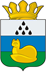 ДУМА УВАТСКОГО СЕЛЬСКОГО ПОСЕЛЕНИЯ УВАТСКОГО МУНИЦИПАЛЬНОГО РАЙОНА ТЮМЕНСКОЙ ОБЛАСТИР Е Ш Е Н И Е ДДММГГ                                         с. Уват                                         № ПРОЕКТО внесении измененийв решение Думы  Уватского сельскогопоселения  от  29 ноября 2021 г. № 48  «О бюджете Уватского сельского поселения на 2022 год и на плановый период 2023 и 2024 годов"В соответствии с Бюджетным кодексом Российской Федерации, решением Думы Уватского сельского поселения от 2 декабря 2013 г. № 106 «Об утверждении Положения о бюджетном процессе в Уватском сельском поселении» (в редакции от 16 мая 2014 г. № 122; от 20 июля 2015 г. № 169; от 07 декабря 2015 года № 17; от 23 декабря 2016 г. № 72; от 07 мая 2018 г. № 124; от 30 декабря 2019 г. № 166; от 29 декабря 2020 г. № 18; от 29 ноября 2021 г. № 47) Дума Уватского сельского поселения РЕШИЛА:1. Внести в решение Думы Уватского сельского поселения от 29 ноября 2021 г. № 48 «О бюджете Уватского сельского поселения на 2022 год и на плановый период 2023 и 2024 годов» следующие изменения:1.1. В пункте 1:1.1.1. Подпункт 1.1. изложить в редакции:«1.1. Утвердить основные характеристики бюджета Уватского сельского поселения (далее по тексту также - сельское поселение) на 2022 год:1) общий объем доходов бюджета сельского поселения в сумме            35 704,7  тыс. рублей; 2) общий объем расходов бюджета сельского поселения в сумме          38 939,7 тыс. рублей;3) верхний предел муниципального внутреннего долга Уватского сельского поселения на 1 января 2023 года в сумме 0,0 тыс. рублей, в том числе верхний предел долга по муниципальным гарантиям в валюте Российской Федерации в сумме 0,0 тыс. рублей;4) дефицит бюджета сельского поселения в сумме  3 235,0 тыс. рублей.».1.2. Подпункт 4.6. пункта 4 изложить в редакции:«4.6.	Утвердить общий объем бюджетных ассигнований на исполнение публичных нормативных обязательств на 2022 год в сумме 257,0 тыс. рублей, на 2023 год в сумме 185,0 тыс. рублей, на 2024 год в сумме 185,0 тыс. рублей.».1.3. В приложении 4:1.3.1. после строки:дополнить строкой:1.3.2. строки:изложить в редакции:1.4. В приложении 6:1.4.1. строки1.4.2. изложить в редакции        1.5.	Приложение 1 изложить в редакции согласно приложению 1 к настоящему решению.	1.6.	Приложение 2 изложить в редакции согласно приложению 2 к настоящему решению.        1.7.	Приложение 3 изложить в редакции согласно приложению 3 к настоящему решению.1.8.  Приложение 5 изложить в редакции согласно приложению 4 к настоящему решению.1.9.  Приложение 7 изложить в редакции согласно приложению 5 к настоящему решению.1.10.  Приложение 8 изложить в редакции согласно приложению 6 к настоящему решению.1.11.  Приложение 9 изложить в редакции согласно приложению 7 к настоящему решению.1.12.  Приложение 10 изложить в редакции согласно приложению 8 к настоящему решению.	2. Опубликовать настоящее решение в газете «Уватские известия» и разместить на странице Уватского сельского поселения официального сайта Уватского муниципального района в информационно-телекоммуникационной сети «Интернет». 3. Настоящее решение вступает в силу со дня его опубликования и распространяет своё действие на правоотношения, возникшие с 1 января 2022 года. 4. Контроль за исполнением настоящего решения возложить на постоянную комиссию по бюджетным и имущественным отношениям.Глава сельского поселения							В.А. Елесин  		            	                                                                            Приложение 1                                              к решению Думы                                                                            Уватского сельского поселения                                                                            Приложение 2                                              к решению Думы                                                                            Уватского сельского поселения                              от  №                                                                             Приложение3                                              к решению Думы                                                                            Уватского сельского поселения                              от  №                                                                             Приложение 4                                               к решению Думы                                                                            Уватского сельского поселения                              от  №                                                                             Приложение 5                                              к решению Думы                                                                            Уватского сельского поселения                              от  №                                                                             Приложение 6                                               к решению Думы                                                                            Уватского сельского поселения                              от  №                                                                            Приложение 7                                              к решению Думы                                                                            Уватского сельского поселения                              от  №                                                                             Приложение 8                                              к решению Думы                                                                            Уватского сельского поселения                              от  № ПОЯСНИТЕЛЬНАЯ ЗАПИСКАк проекту решения Думы Уватского сельского поселения«О внесении изменений в решение Думы Уватского сельского поселения  от 29 ноября 2021 г. № 48 «О бюджете Уватского сельского поселения на 2022 год и на плановый период 2023 и 2024 годов»   Изменения в утвержденный бюджет Уватского  сельского поселения на 2022 год и на плановый период 2023 и 2024  годов  вносятся в  соответствии с Бюджетным кодексом Российской Федерации;  решением Думы Уватского сельского поселения от 2 декабря  2013 г.   № 106 «Об утверждении Положения о бюджетном процессе в Уватском сельском поселении» и связаны с уточнением показателей утвержденного бюджета на сумму средств, поступивших из бюджета Уватского муниципального района.Внесены изменения в доходную часть бюджета сельского поселения на 2022 год, которые сформированы исходя из реальной оценки поступления налоговых и неналоговых доходов в текущем финансовом году (данные доходные показатели определены на основании проведенной оценки с учетом динамики поступлений доходов по состоянию на 09 декабря текущего года). Налоговые и неналоговые доходы составили 8664,3 тыс. рублей,  безвозмездные поступления составили 27040,4 тыс. рублей.Внесены изменения в доходную часть бюджета сельского поселения на 2023 год в части безвозмездных поступлений, которые составили 22 851,4 тыс. рублей.Расходная часть бюджета Уватского сельского поселения составляет   38939,7 тыс. рублей, или на 4251,7 тыс. рублей больше утвержденного бюджета.Планируется уточнение плана по расходам на средства, поступившие  по:- распоряжению администрации Уватского муниципального района от 24.05.2022 № 0496-р «О внесении изменений в распоряжение администрации Уватского муниципального района от 15.03.2022 № 0201-р «О распределении средств» за счет средств, поступивших по постановлению Правительства Тюменской области от 04.03.2022 № 91-п "О выделении средств и распределение иных межбюджетных трансфертов" в сумме  минус 0,00750 тыс. рублей на устройство (создание, обновление) минерализованных полос шириной не менее 10 метров вокруг населенных пунктов;- распоряжению администрации Уватского муниципального района от 30.06.2022 № 0653-р «О распределении средств» за счет средств, поступивших по постановлению правительства Тюменской области от 24.06.2022 № 406-п "О направлении средств и распределении иных межбюджетных трансфертов" (на увеличение з/платы отдельных категорий работников органов местного самоуправления, муниципальной пожарной охраны и единой дежурно-диспетчерской службы в связи с увеличением минимального размера оплаты труда с 01.06.2022) в сумме 440,0 тыс. рублей;- распоряжению администрации Уватского муниципального района от 20.07.2022 № 0754-р «О распределении средств» за счет средств, поступивших по распоряжению правительства Тюменской области 24.06.2022 № 632-рп "О направлении средств в форме иных дотаций" (для содействия достижению и (или) поощрения достижения наилучших (высоких) значений показателей деятельности органов местного самоуправления) в сумме 269,897 тыс. рублей;- распоряжению администрации Уватского муниципального района от 16.08.2022 № 0852-р «О распределении средств» за счет средств, поступивших по распоряжению правительства Тюменской области 03.08.2022 № 541-п "О направлении средств и распределении иных межбюджетных трансфертов" (за эффективность деятельности органов местного самоуправления) в сумме 226,48980 тыс. рублей;- распоряжению администрации Уватского муниципального района от 05.10.2022 № 1091-р «О направлении средств»  на решение вопросов местного значения, в том числе на оплату коммунальных услуг, промывку и опрессовку системы отопления административного здания в сумме 1017,40840 тыс. рублей; - распоряжению администрации Уватского муниципального района от 05.10.2022 № 1091-р «О направлении средств»  на содержание автомобильных дорог местного значения в границах населенных пунктов сельского поселения в сумме 1505,63040 тыс. рублей.- распоряжению администрации Уватского муниципального района от 23.11.2022 № 1324-р «О направлении средств» на проектно-изыскательские работы, реконструкцию, ремонт и благоустройство дорог, улиц, территорий, зданий, в том числе Площади нефтяников в с .Уват в сумме 792,22373 тыс. рублей.	Расходы бюджета сельского поселения на 2023 год составляют в сумме 31 736,2 тыс. рублей, уточнение в части мероприятий, направленных на реализацию инициативных проектов.Начальник управления			        				С.Н. Шестера2 02 10000 00 0000 150Дотации бюджетам бюджетной системы Российской Федерации7 251,07 512,02 02 20000 00 0000 150Субсидии бюджетам бюджетной системы Российской Федерации (межбюджетные субсидии)3 002,70,02 00 00000 00 0000 000БЕЗВОЗМЕЗДНЫЕ ПОСТУПЛЕНИЯ19 848,720 682,02 02 00000 00 0000 000Безвозмездные поступления от других бюджетов бюджетной системы Российской Федерации 19 848,720 682,0ВСЕГО ДОХОДОВ28 733,529 728,22 00 00000 00 0000 000БЕЗВОЗМЕЗДНЫЕ ПОСТУПЛЕНИЯ22 851,420 682,02 02 00000 00 0000 000Безвозмездные поступления от других бюджетов бюджетной системы Российской Федерации 22 851,420 682,0ВСЕГО ДОХОДОВ31 736,229 728,2ЖИЛИЩНО-КОММУНАЛЬНОЕ ХОЗЯЙСТВО05007 295,07 295,0Благоустройство05037 295,07 295,0ВСЕГО РАСХОДОВ28 733,529 728,2ЖИЛИЩНО-КОММУНАЛЬНОЕ ХОЗЯЙСТВО050010 297,77 295,0Благоустройство050310 297,77 295,0ВСЕГО РАСХОДОВ31 736,229 728,2                           от  № ИСТОЧНИКИ ФИНАНСИРОВАНИЯ ДЕФИЦИТА БЮДЖЕТА УВАТСКОГО СЕЛЬСКОГО ПОСЕЛЕНИЯ НА 2022 ГОД                           от  № ИСТОЧНИКИ ФИНАНСИРОВАНИЯ ДЕФИЦИТА БЮДЖЕТА УВАТСКОГО СЕЛЬСКОГО ПОСЕЛЕНИЯ НА 2022 ГОД                           от  № ИСТОЧНИКИ ФИНАНСИРОВАНИЯ ДЕФИЦИТА БЮДЖЕТА УВАТСКОГО СЕЛЬСКОГО ПОСЕЛЕНИЯ НА 2022 ГОДНаименование источникаКод бюджетной классификацииСумма,         тыс. руб.Источники  внутреннего финансирования  дефицитов  бюджетов810 01 00 00 00 00 0000 0003 235,0Изменение остатков  средств на счетах по учету средств  бюджетов 810 01 05 00 00 00 0000 0003 235,0Увеличение остатков средств бюджетов810 01 05 00 00 00 0000 500-35 704,7Увеличение  прочих  остатков денежных  средств бюджетов сельских поселений810 01 05 02 01 10 0000 510-35 704,7Уменьшение остатков средств бюджетов810 01 05 00 00 00 0000 60038 939,7Уменьшение  прочих  остатков  денежных средств бюджетов сельских поселений810 01 05 02 01 10 0000 61038 939,7ИСТОЧНИКИ ФИНАНСИРОВАНИЯ ДЕФИЦИТА БЮДЖЕТА УВАТСКОГО СЕЛЬСКОГО ПОСЕЛЕНИЯ НА ПЛАНОВЫЙ ПЕРИОД 2023 И 2024 ГОДОВ ИСТОЧНИКИ ФИНАНСИРОВАНИЯ ДЕФИЦИТА БЮДЖЕТА УВАТСКОГО СЕЛЬСКОГО ПОСЕЛЕНИЯ НА ПЛАНОВЫЙ ПЕРИОД 2023 И 2024 ГОДОВ ИСТОЧНИКИ ФИНАНСИРОВАНИЯ ДЕФИЦИТА БЮДЖЕТА УВАТСКОГО СЕЛЬСКОГО ПОСЕЛЕНИЯ НА ПЛАНОВЫЙ ПЕРИОД 2023 И 2024 ГОДОВ ИСТОЧНИКИ ФИНАНСИРОВАНИЯ ДЕФИЦИТА БЮДЖЕТА УВАТСКОГО СЕЛЬСКОГО ПОСЕЛЕНИЯ НА ПЛАНОВЫЙ ПЕРИОД 2023 И 2024 ГОДОВ ИСТОЧНИКИ ФИНАНСИРОВАНИЯ ДЕФИЦИТА БЮДЖЕТА УВАТСКОГО СЕЛЬСКОГО ПОСЕЛЕНИЯ НА ПЛАНОВЫЙ ПЕРИОД 2023 И 2024 ГОДОВ ИСТОЧНИКИ ФИНАНСИРОВАНИЯ ДЕФИЦИТА БЮДЖЕТА УВАТСКОГО СЕЛЬСКОГО ПОСЕЛЕНИЯ НА ПЛАНОВЫЙ ПЕРИОД 2023 И 2024 ГОДОВ ИСТОЧНИКИ ФИНАНСИРОВАНИЯ ДЕФИЦИТА БЮДЖЕТА УВАТСКОГО СЕЛЬСКОГО ПОСЕЛЕНИЯ НА ПЛАНОВЫЙ ПЕРИОД 2023 И 2024 ГОДОВ ИСТОЧНИКИ ФИНАНСИРОВАНИЯ ДЕФИЦИТА БЮДЖЕТА УВАТСКОГО СЕЛЬСКОГО ПОСЕЛЕНИЯ НА ПЛАНОВЫЙ ПЕРИОД 2023 И 2024 ГОДОВ ИСТОЧНИКИ ФИНАНСИРОВАНИЯ ДЕФИЦИТА БЮДЖЕТА УВАТСКОГО СЕЛЬСКОГО ПОСЕЛЕНИЯ НА ПЛАНОВЫЙ ПЕРИОД 2023 И 2024 ГОДОВ ИСТОЧНИКИ ФИНАНСИРОВАНИЯ ДЕФИЦИТА БЮДЖЕТА УВАТСКОГО СЕЛЬСКОГО ПОСЕЛЕНИЯ НА ПЛАНОВЫЙ ПЕРИОД 2023 И 2024 ГОДОВ (тыс.руб)(тыс.руб)Наименование источникаКод бюджетной классификацииПлановый периодПлановый периодПлановый периодНаименование источникаКод бюджетной классификации2023 год2024 год 2024 год Источники  внутреннего финансирования  дефицитов  бюджетов810 01 00 00 00 00 0000 0000,00,00,0Изменение остатков  средств на счетах по учету средств  бюджетов 810 01 05 00 00 00 0000 0000,00,00,0Увеличение остатков средств бюджетов810 01 05 00 00 00 0000 500-31 736,2-29 728,2-29 728,2Увеличение  прочих  остатков денежных  средств бюджетов сельских поселений810 01 05 02 01 10 0000 510-31 736,2-29 728,2-29 728,2Уменьшение остатков средств бюджетов810 01 05 00 00 00 0000 60031 736,229 728,229 728,2Уменьшение  прочих  остатков  денежных средств бюджетов сельских поселений810 01 05 02 01 10 0000 61031 736,229 728,229 728,2ДОХОДЫ БЮДЖЕТА УВАТСКОГО СЕЛЬСКОГО ПОСЕЛЕНИЯДОХОДЫ БЮДЖЕТА УВАТСКОГО СЕЛЬСКОГО ПОСЕЛЕНИЯДОХОДЫ БЮДЖЕТА УВАТСКОГО СЕЛЬСКОГО ПОСЕЛЕНИЯПО ГРУППАМ, ПОДГРУППАМ И СТАТЬЯМ БЮДЖЕТНОЙ КЛАССИФИКАЦИИПО ГРУППАМ, ПОДГРУППАМ И СТАТЬЯМ БЮДЖЕТНОЙ КЛАССИФИКАЦИИПО ГРУППАМ, ПОДГРУППАМ И СТАТЬЯМ БЮДЖЕТНОЙ КЛАССИФИКАЦИИНА 2022 ГОДНА 2022 ГОДНА 2022 ГОДКод бюджетной классификацииНаименование доходаСумма,        тыс. руб.1 00 00000 00 0000 000НАЛОГОВЫЕ И НЕНАЛОГОВЫЕ ДОХОДЫ8 664,31 01 00000 00 0000 000НАЛОГИ НА ПРИБЫЛЬ, ДОХОДЫ6 650,11 01 02000 01 0000 110 Налог на доходы физических лиц6 650,11 06 00000 00 0000 000НАЛОГИ НА ИМУЩЕСТВО2 004,11 06 01000 00 0000 110Налог на имущество физических лиц977,11 06 06000 00 0000 110 Земельный налог1 027,01 13 00000 00 0000 000ДОХОДЫ ОТ ОКАЗАНИЯ ПЛАТНЫХ УСЛУГ И КОМПЕНСАЦИИ ЗАТРАТ ГОСУДАРСТВА9,61 13 02000 00 0000 130Доходы от компенсации затрат государства9,61 16 00000 00 0000 000ШТРАФЫ, САНКЦИИ, ВОЗМЕЩЕНИЕ УЩЕРБА0,52 00 00000 00 0000 000БЕЗВОЗМЕЗДНЫЕ ПОСТУПЛЕНИЯ27 040,42 02 00000 00 0000 000Безвозмездные поступления от других бюджетов бюджетной системы Российской Федерации 27 040,42 02 10000 00 0000 150Дотации бюджетам бюджетной системы Российской Федерации6 932,02 02 40000 00 0000 150Иные межбюджетные трансферты20 108,42 19 00000 00 0000 000Возврат остатков субсидий, субвенций и иных межбюджетных трансфертов, имеющих целевое назначение, прошлых лет0,0ВСЕГО ДОХОДОВ35 704,7Распределение бюджетных ассигнований на 2022 годРаспределение бюджетных ассигнований на 2022 годРаспределение бюджетных ассигнований на 2022 годРаспределение бюджетных ассигнований на 2022 год по разделам, подразделам классификации расходов  бюджета Уватского сельского поселения  по разделам, подразделам классификации расходов  бюджета Уватского сельского поселения  по разделам, подразделам классификации расходов  бюджета Уватского сельского поселения  по разделам, подразделам классификации расходов  бюджета Уватского сельского поселения НаименованиеРзПРСумма,
тыс. руб.ОБЩЕГОСУДАРСТВЕННЫЕ ВОПРОСЫ010010 974,6Функционирование высшего должностного лица субъекта Российской Федерации и  муниципального образования01022 126,6Функционирование Правительства Российской Федерации, высших исполнительных органов государственной власти субъектов Российской Федерации, местных администраций01045 357,9Обеспечение деятельности финансовых, налоговых и таможенных органов и органов финансового (финансово-бюджетного) надзора010632,0Обеспечение проведения выборов и референдумов0107222,0Резервные фонды011110,0Другие общегосударственные вопросы01133 226,1НАЦИОНАЛЬНАЯ БЕЗОПАСНОСТЬ И ПРАВООХРАНИТЕЛЬНАЯ ДЕЯТЕЛЬНОСТЬ03009 304,2Защита населения и территории от чрезвычайных ситуаций природного и техногенного характера, пожарная безопасность03109 167,2Другие вопросы в области национальной безопасности и правоохранительной деятельности0314137,0НАЦИОНАЛЬНАЯ ЭКОНОМИКА04006 120,8Общеэкономические вопросы0401657,2Дорожное хозяйство (дорожные фонды)04095 463,6ЖИЛИЩНО-КОММУНАЛЬНОЕ ХОЗЯЙСТВО050011 228,1Благоустройство050311 228,1ОБРАЗОВАНИЕ070047,0Молодежная политика070747,0КУЛЬТУРА, КИНЕМАТОРГАФИЯ0800566,0Культура0801566,0СОЦИАЛЬНАЯ ПОЛИТИКА1000257,0Пенсионное обеспечение1001257,0ФИЗИЧЕСКАЯ КУЛЬТУРА И СПОРТ1100442,0Массовый спорт1102442,0ВСЕГО РАСХОДОВ38 939,7Распределение бюджетных ассигнований на 2022 год  по разделам, подразделам, целевым статьям (муниципальным программам Уватского сельского поселения и непрограммным направлениям деятельности), группам  и подгруппам видов расходов классификации расходов  бюджета Уватского сельского поселенияРаспределение бюджетных ассигнований на 2022 год  по разделам, подразделам, целевым статьям (муниципальным программам Уватского сельского поселения и непрограммным направлениям деятельности), группам  и подгруппам видов расходов классификации расходов  бюджета Уватского сельского поселенияРаспределение бюджетных ассигнований на 2022 год  по разделам, подразделам, целевым статьям (муниципальным программам Уватского сельского поселения и непрограммным направлениям деятельности), группам  и подгруппам видов расходов классификации расходов  бюджета Уватского сельского поселенияРаспределение бюджетных ассигнований на 2022 год  по разделам, подразделам, целевым статьям (муниципальным программам Уватского сельского поселения и непрограммным направлениям деятельности), группам  и подгруппам видов расходов классификации расходов  бюджета Уватского сельского поселенияРаспределение бюджетных ассигнований на 2022 год  по разделам, подразделам, целевым статьям (муниципальным программам Уватского сельского поселения и непрограммным направлениям деятельности), группам  и подгруппам видов расходов классификации расходов  бюджета Уватского сельского поселенияРаспределение бюджетных ассигнований на 2022 год  по разделам, подразделам, целевым статьям (муниципальным программам Уватского сельского поселения и непрограммным направлениям деятельности), группам  и подгруппам видов расходов классификации расходов  бюджета Уватского сельского поселенияНаименованиеРзПрЦСРВРСумма,
тыс. руб.НаименованиеРзПрЦСРВРСумма,
тыс. руб.ОБЩЕГОСУДАРСТВЕННЫЕ ВОПРОСЫ010010 974,6Функционирование высшего должностного лица субъекта Российской Федерации и муниципального образования01022 126,6Иные дотации местным бюджетам для содействия достижению и (или) поощрения достижения наилучших (высоких) значений показателей деятельности органов местного самоуправления и (или) достижения наилучших (высоких) показателей социально-экономического развития (рейтингов)010299 0 00 2002044,9Расходы на выплаты персоналу в целях обеспечения выполнения функций государственными (муниципальными) органами, казенными учреждениями, органами управления государственными внебюджетными фондами010299 0 00 2002010044,9Расходы на выплату персоналу государственных (муниципальных) органов010299 0 00 2002012044,9Финансовое обеспечение поощрения за достижение показателей деятельности органов исполнительной власти Тюменской области010299 0 00 5549037,4Расходы на выплаты персоналу в целях обеспечения выполнения функций государственными (муниципальными) органами, казенными учреждениями, органами управления государственными внебюджетными фондами010299 0 00 5549010037,4Расходы на выплату персоналу государственных (муниципальных) органов010299 0 00 5549012037,4Высшее должностное лицо муниципального образования (глава  муниципального образования, возглавляющий местную администрацию)010299 0 00 701102 044,3Расходы на выплаты персоналу в целях обеспечения выполнения функций государственными (муниципальными) органами, казенными учреждениями, органами управления государственными внебюджетными фондами010299 0 00 701101002 044,3Расходы на выплату персоналу государственных (муниципальных) органов010299 0 00 701101202 044,3Функционирование Правительства Российской Федерации, высших исполнительных органов государственной власти субъектов Российской Федерации, местных администраций01045 357,9Иные дотации местным бюджетам для содействия достижению и (или) поощрения достижения наилучших (высоких) значений показателей деятельности органов местного самоуправления и (или) достижения наилучших (высоких) показателей социально-экономического развития (рейтингов)010499 0 00 20020122,1Расходы на выплаты персоналу в целях обеспечения выполнения функций государственными (муниципальными) органами, казенными учреждениями, органами управления государственными внебюджетными фондами010499 0 00 20020100122,1Расходы на выплату персоналу государственных (муниципальных) органов010499 0 00 20020120122,1Финансовое обеспечение поощрения за достижение показателей деятельности органов исполнительной власти Тюменской области010499 0 00 5549097,2Расходы на выплаты персоналу в целях обеспечения выполнения функций государственными (муниципальными) органами, казенными учреждениями, органами управления государственными внебюджетными фондами010499 0 00 5549010097,2Расходы на выплату персоналу государственных (муниципальных) органов010499 0 00 5549012097,2Обеспечение деятельности органов местного самоуправления010499 0 00 701005 138,6Расходы на выплаты персоналу в целях обеспечения выполнения функций государственными (муниципальными) органами, казенными учреждениями, органами управления государственными внебюджетными фондами010499 0 00 701001004 648,5Расходы на выплату персоналу государственных (муниципальных) органов010499 0 00 701001204 648,5Закупка товаров, работ и услуг для государственных (муниципальных) нужд010499 0 00 70100200490,1Иные закупки товаров, работ и услуг для обеспечения государственных (муниципальных) нужд010499 0 00 70100240490,1Обеспечение деятельности финансовых, налоговых и таможенных органов и органов финансового (финансово-бюджетного) надзора010632,0Иные межбюджетные трансферты из бюджетов поселений010699 0 00 7521032,0Межбюджетные трансферты010699 0 00 7521050032,0Иные межбюджетные трансферты 010699 0 00 7521054032,0Обеспечение проведения выборов и референдумов0107222,0Проведение выборов в представительные органы муниципального образования010799 0 00 70220222,0Иные бюджетные ассигнования010799 0 00 70220800222,0Специальные расходы010799 0 00 70220880222,0Резервные фонды011110,0Резервный фонд местной администрации011199 0 00 7070010,0Иные бюджетные ассигнования011199 0 00 7070080010,0Резервные средства011199 0 00 7070087010,0Другие общегосударственные вопросы01133 226,1Иные дотации местным бюджетам для содействия достижению и (или) поощрения достижения наилучших (высоких) значений показателей деятельности органов местного самоуправления и (или) достижения наилучших (высоких) показателей социально-экономического развития (рейтингов)011399 0 00 2002028,0Расходы на выплаты персоналу в целях обеспечения выполнения функций государственными (муниципальными) органами, казенными учреждениями, органами управления государственными внебюджетными фондами011399 0 00 2002010028,0Расходы на выплату персоналу государственных (муниципальных) органов011399 0 00 2002012028,0Финансовое обеспечение поощрения за достижение показателей деятельности органов исполнительной власти Тюменской области011399 0 00 5549028,0Расходы на выплаты персоналу в целях обеспечения выполнения функций государственными (муниципальными) органами, казенными учреждениями, органами управления государственными внебюджетными фондами011399 0 00 5549010028,0Расходы на выплату персоналу государственных (муниципальных) органов011399 0 00 5549012028,0Содержание административных зданий в целях обеспечения деятельности органов местного самоуправления011399 0 00 700502 870,6Расходы на выплаты персоналу в целях обеспечения выполнения функций государственными (муниципальными) органами, казенными учреждениями, органами управления государственными внебюджетными фондами011399 0 00 700501001 568,9Расходы на выплату персоналу государственных (муниципальных) органов011399 0 00 700501201 568,9Закупка товаров, работ и услуг для государственных (муниципальных) нужд011399 0 00 700502001 301,7Иные закупки товаров, работ и услуг для обеспечения государственных (муниципальных) нужд011399 0 00 700502401 301,7Выполнение  других обязательств органа местного самоуправления011399 0 00 7020045,3Закупка товаров, работ и услуг для государственных (муниципальных) нужд011399 0 00 7020020028,0Иные закупки товаров, работ и услуг для обеспечения государственных (муниципальных) нужд011399 0 00 7020024028,0Социальное обеспечение и иные выплаты населению011399 0 00 702003009,2Премии и гранты011399 0 00 702003509,2Иные бюджетные ассигнования011399 0 00 702008008,1Исполнение судебных актов011399 0 00 702008307,5Уплата налогов, сборов и иных платежей011399 0 00 702008500,6Иные межбюджетные трансферты из бюджетов поселений011399 0 00 75210254,2Межбюджетные трансферты011399 0 00 75210500254,2Иные межбюджетные трансферты 011399 0 00 75210540254,2НАЦИОНАЛЬНАЯ БЕЗОПАСНОСТЬ И ПРАВООХРАНИТЕЛЬНАЯ ДЕЯТЕЛЬНОСТЬ03009 304,2Защита населения и территории от чрезвычайных ситуаций природного и техногенного характера, пожарная безопасность03109 167,2Осуществление устройства (создание, обновление) минерализованных полос031099 0 00 0070029,6Закупка товаров, работ и услуг для государственных (муниципальных) нужд031099 0 00 0070020029,6Иные закупки товаров, работ и услуг для обеспечения государственных (муниципальных) нужд031099 0 00 0070024029,6Иные дотации местным бюджетам для содействия достижению и (или) поощрения достижения наилучших (высоких) значений показателей деятельности органов местного самоуправления и (или) достижения наилучших (высоких) показателей социально-экономического развития (рейтингов)031099 0 00 2002074,9Расходы на выплаты персоналу в целях обеспечения выполнения функций государственными (муниципальными) органами, казенными учреждениями, органами управления государственными внебюджетными фондами031099 0 00 2002010074,9Расходы на выплату персоналу государственных (муниципальных) органов031099 0 00 2002012074,9Финансовое обеспечение поощрения за достижение показателей деятельности органов исполнительной власти Тюменской области031099 0 00 5549063,9Расходы на выплаты персоналу в целях обеспечения выполнения функций государственными (муниципальными) органами, казенными учреждениями, органами управления государственными внебюджетными фондами031099 0 00 5549010063,9Расходы на выплату персоналу государственных (муниципальных) органов031099 0 00 5549012063,9Техническое обслуживание оконечных средств оповещения РАСЦО Тюменской области031099 0 00 7215079,2Закупка товаров, работ и услуг для государственных (муниципальных) нужд031099 0 00 7215020079,2Иные закупки товаров, работ и услуг для обеспечения государственных (муниципальных) нужд031099 0 00 7215024079,2Обеспечение деятельности муниципальной пожарной охраны031099 0 00 721608 277,0Расходы на выплаты персоналу в целях обеспечения выполнения функций государственными (муниципальными) органами, казенными учреждениями, органами управления государственными внебюджетными фондами031099 0 00 721601007 227,2Расходы на выплату персоналу государственных (муниципальных) органов031099 0 00 721601207 227,2Закупка товаров, работ и услуг для государственных (муниципальных) нужд031099 0 00 721602001 049,8Иные закупки товаров, работ и услуг для обеспечения государственных (муниципальных) нужд031099 0 00 721602401 049,8Осуществление мероприятий по обеспечению безопасности людей на водных объектах, охране их жизни  и здоровья031099 0 00 721809,0Закупка товаров, работ и услуг для государственных (муниципальных) нужд031099 0 00 721802009,0Иные закупки товаров, работ и услуг для обеспечения государственных (муниципальных) нужд031099 0 00 721802409,0Обеспечение первичных мер пожарной безопасности в границах населенных пунктов поселения031099 0 00 72190524,6Закупка товаров, работ и услуг для государственных (муниципальных) нужд031099 0 00 72190200524,6Иные закупки товаров, работ и услуг для обеспечения государственных (муниципальных) нужд031099 0 00 72190240524,6Иные межбюджетные трансферты из бюджетов поселений031099 0 00 75210109,0Межбюджетные трансферты031099 0 00 75210500109,0Иные межбюджетные трансферты 031099 0 00 75210540109,0Другие вопросы в области национальной безопасности и правоохранительной деятельности0314137,0Мероприятия по обеспечению деятельности добровольных формирований населения по охране общественного порядка031499 0 00 72470137,0Расходы на выплаты персоналу в целях обеспечения выполнения функций государственными (муниципальными) органами, казенными учреждениями, органами управления государственными внебюджетными фондами031499 0 00 72470100137,0Расходы на выплату персоналу государственных (муниципальных) органов031499 0 00 72470120137,0НАЦИОНАЛЬНАЯ ЭКОНОМИКА04006 120,8Общеэкономические вопросы0401657,2Организация проведения оплачиваемых общественных работ040199 0 00 70310401,2Расходы на выплаты персоналу в целях обеспечения выполнения функций государственными (муниципальными) органами, казенными учреждениями, органами управления государственными внебюджетными фондами040199 0 00 70310100401,2Расходы на выплату персоналу государственных (муниципальных) органов040199 0 00 70310120401,2Организация трудоустройства несовершеннолетних граждан040199 0 00 70320256,0Расходы на выплаты персоналу в целях обеспечения выполнения функций государственными (муниципальными) органами, казенными учреждениями, органами управления государственными внебюджетными фондами040199 0 00 70320100256,0Расходы на выплату персоналу государственных (муниципальных) органов040199 0 00 70320120256,0Дорожное хозяйство (дорожные фонды)04095 463,6Содержание автомобильных дорог местного значения в границах населенных пунктов поселения 040999 0 00 771505 463,6Закупка товаров, работ и услуг для государственных (муниципальных) нужд040999 0 00 771502005 463,6Иные закупки товаров, работ и услуг для обеспечения государственных (муниципальных) нужд040999 0 00 771502405 463,6ЖИЛИЩНО-КОММУНАЛЬНОЕ ХОЗЯЙСТВО050011 228,1Благоустройство050311 228,1Муниципальная программа "Формирование современной сельской среды на территории Уватского сельского поселения"050360 0 00 00000450,0Мероприятие "Благоустройство территории и мест массового отдыха населения"050360 0 01 00000450,0Озеленение050360 0 01 76030150,0Закупка товаров, работ и услуг для государственных (муниципальных) нужд050360 0 01 76030200150,0Иные закупки товаров, работ и услуг для обеспечения государственных (муниципальных) нужд050360 0 01 76030240150,0Прочие мероприятия по благоустройству050360 0 01 76050300,0Закупка товаров, работ и услуг для государственных (муниципальных) нужд050360 0 01 76050200300,0Иные закупки товаров, работ и услуг для обеспечения государственных (муниципальных) нужд050360 0 01 76050240300,0Уличное освещение050399 0 00 760103 817,8Закупка товаров, работ и услуг для государственных (муниципальных) нужд050399 0 00 760102003 817,8Иные закупки товаров, работ и услуг для обеспечения государственных (муниципальных) нужд050399 0 00 760102403 817,8Озеленение050399 0 00 76030147,3Закупка товаров, работ и услуг для государственных (муниципальных) нужд050399 0 00 76030200147,3Иные закупки товаров, работ и услуг для обеспечения государственных (муниципальных) нужд050399 0 00 76030240147,3Организация и содержание мест захоронения050399 0 00 76040726,6Закупка товаров, работ и услуг для государственных (муниципальных) нужд050399 0 00 76040200726,6Иные закупки товаров, работ и услуг для обеспечения государственных (муниципальных) нужд050399 0 00 76040240726,6Прочие мероприятия по благоустройству050399 0 00 760505 550,8Расходы на выплаты персоналу в целях обеспечения выполнения функций государственными (муниципальными) органами, казенными учреждениями, органами управления государственными внебюджетными фондами050399 0 00 76050100276,8Расходы на выплату персоналу государственных (муниципальных) органов050399 0 00 76050120276,8Закупка товаров, работ и услуг для государственных (муниципальных) нужд050399 0 00 760502005 274,0Иные закупки товаров, работ и услуг для обеспечения государственных (муниципальных) нужд050399 0 00 760502405 274,0Содержание мест (площадок) накопления твердых коммунальных отходов050399 0 00 79820535,6Закупка товаров, работ и услуг для государственных (муниципальных) нужд050399 0 00 79820200535,6Иные закупки товаров, работ и услуг для обеспечения государственных (муниципальных) нужд050399 0 00 79820240535,6ОБРАЗОВАНИЕ070047,0Молодежная политика070747,0Иные межбюджетные трансферты из бюджетов поселений070799 0 00 7521047,0Межбюджетные трансферты070799 0 00 7521050047,0Иные межбюджетные трансферты 070799 0 00 7521054047,0КУЛЬТУРА, КИНЕМАТОРГАФИЯ0800566,0Культура0801566,0Иные межбюджетные трансферты из бюджетов поселений080199 0 00 75210566,0Межбюджетные трансферты080199 0 00 75210500566,0Иные межбюджетные трансферты 080199 0 00 75210540566,0СОЦИАЛЬНАЯ ПОЛИТИКА1000257,0Пенсионное обеспечение1001257,0Выплата пенсии за выслугу лет лицам, замещавшим должности муниципальной службы (муниципальные должности муниципальной службы) 100199 0 00 74910257,0Социальное обеспечение и иные выплаты населению100199 0 00 74910300257,0Публичные нормативные социальные выплаты гражданам100199 0 00 74910310257,0ФИЗИЧЕСКАЯ КУЛЬТУРА И СПОРТ1100442,0Массовый спорт1102442,0Иные межбюджетные трансферты из бюджетов поселений110299 0 00 75210442,0Межбюджетные трансферты110299 0 00 75210500442,0Иные межбюджетные трансферты 110299 0 00 75210540442,0ВСЕГО РАСХОДОВ38 939,7Распределение бюджетных ассигнований на плановый период 2023 и 2024 годов по разделам, подразделам, целевым статьям (муниципальным программам Уватского сельского поселения и непрограммным направлениям деятельности), группам и подгруппам видов расходов классификации расходов  бюджета Уватского сельского поселения(тыс. руб.)Распределение бюджетных ассигнований на плановый период 2023 и 2024 годов по разделам, подразделам, целевым статьям (муниципальным программам Уватского сельского поселения и непрограммным направлениям деятельности), группам и подгруппам видов расходов классификации расходов  бюджета Уватского сельского поселения(тыс. руб.)Распределение бюджетных ассигнований на плановый период 2023 и 2024 годов по разделам, подразделам, целевым статьям (муниципальным программам Уватского сельского поселения и непрограммным направлениям деятельности), группам и подгруппам видов расходов классификации расходов  бюджета Уватского сельского поселения(тыс. руб.)Распределение бюджетных ассигнований на плановый период 2023 и 2024 годов по разделам, подразделам, целевым статьям (муниципальным программам Уватского сельского поселения и непрограммным направлениям деятельности), группам и подгруппам видов расходов классификации расходов  бюджета Уватского сельского поселения(тыс. руб.)Распределение бюджетных ассигнований на плановый период 2023 и 2024 годов по разделам, подразделам, целевым статьям (муниципальным программам Уватского сельского поселения и непрограммным направлениям деятельности), группам и подгруппам видов расходов классификации расходов  бюджета Уватского сельского поселения(тыс. руб.)Распределение бюджетных ассигнований на плановый период 2023 и 2024 годов по разделам, подразделам, целевым статьям (муниципальным программам Уватского сельского поселения и непрограммным направлениям деятельности), группам и подгруппам видов расходов классификации расходов  бюджета Уватского сельского поселения(тыс. руб.)Распределение бюджетных ассигнований на плановый период 2023 и 2024 годов по разделам, подразделам, целевым статьям (муниципальным программам Уватского сельского поселения и непрограммным направлениям деятельности), группам и подгруппам видов расходов классификации расходов  бюджета Уватского сельского поселения(тыс. руб.)НаименованиеРзПрЦСРВРПлановый периодПлановый периодНаименованиеРзПрЦСРВР2023 год2024 годНаименованиеРзПрЦСРВР2023 год2024 годОБЩЕГОСУДАРСТВЕННЫЕ ВОПРОСЫ01007 397,87 421,2Функционирование высшего должностного лица субъекта Российской Федерации и муниципального образования01022 109,62 059,6Высшее должностное лицо муниципального образования (глава  муниципального образования, возглавляющий местную администрацию)010299 0 00 701102 109,62 059,6Расходы на выплаты персоналу в целях обеспечения выполнения функций государственными (муниципальными) органами, казенными учреждениями, органами управления государственными внебюджетными фондами010299 0 00 701101002 109,62 059,6Расходы на выплату персоналу государственных (муниципальных) органов010299 0 00 701101202 109,62 059,6Функционирование Правительства Российской Федерации, высших исполнительных органов государственной власти субъектов Российской Федерации, местных администраций01043 238,03 304,4Обеспечение деятельности органов местного самоуправления010499 0 00 701003 238,03 304,4Расходы на выплаты персоналу в целях обеспечения выполнения функций государственными (муниципальными) органами, казенными учреждениями, органами управления государственными внебюджетными фондами010499 0 00 701001002 849,32 928,3Расходы на выплату персоналу государственных (муниципальных) органов010499 0 00 701001202 849,32 928,3Закупка товаров, работ и услуг для государственных (муниципальных) нужд010499 0 00 70100200388,7376,1Иные закупки товаров, работ и услуг для обеспечения государственных (муниципальных) нужд010499 0 00 70100240388,7376,1Обеспечение деятельности финансовых, налоговых и таможенных органов и органов финансового (финансово-бюджетного) надзора010632,033,0Иные межбюджетные трансферты из бюджетов поселений010699 0 00 7521032,033,0Межбюджетные трансферты010699 0 00 7521050032,033,0Иные межбюджетные трансферты 010699 0 00 7521054032,033,0Резервные фонды011110,010,0Резервный фонд местной администрации011199 0 00 7070010,010,0Иные бюджетные ассигнования011199 0 00 7070080010,010,0Резервные средства011199 0 00 7070087010,010,0Другие общегосударственные вопросы01132 008,22 014,2Содержание административных зданий в целях обеспечения деятельности органов местного самоуправления011399 0 00 700501 754,01 760,0Расходы на выплаты персоналу в целях обеспечения выполнения функций государственными (муниципальными) органами, казенными учреждениями, органами управления государственными внебюджетными фондами011399 0 00 700501001 021,41 027,4Расходы на выплату персоналу государственных (муниципальных) органов011399 0 00 700501201 021,41 027,4Закупка товаров, работ и услуг для государственных (муниципальных) нужд011399 0 00 70050200732,6732,6Иные закупки товаров, работ и услуг для обеспечения государственных (муниципальных) нужд011399 0 00 70050240732,6732,6Иные межбюджетные трансферты из бюджетов поселений011399 0 00 75210254,2254,2Межбюджетные трансферты011399 0 00 75210500254,2254,2Иные межбюджетные трансферты 011399 0 00 75210540254,2254,2НАЦИОНАЛЬНАЯ БЕЗОПАСНОСТЬ И ПРАВООХРАНИТЕЛЬНАЯ ДЕЯТЕЛЬНОСТЬ03007 926,48 129,6Защита населения и территории от чрезвычайных ситуаций природного и техногенного характера, пожарная безопасность03107 794,47 997,6Техническое обслуживание оконечных средств оповещения РАСЦО Тюменской области031099 0 00 72150146,4153,6Закупка товаров, работ и услуг для государственных (муниципальных) нужд031099 0 00 72150200146,4153,6Иные закупки товаров, работ и услуг для обеспечения государственных (муниципальных) нужд031099 0 00 72150240146,4153,6Обеспечение деятельности муниципальной пожарной охраны031099 0 00 721607 056,07 252,0Расходы на выплаты персоналу в целях обеспечения выполнения функций государственными (муниципальными) органами, казенными учреждениями, органами управления государственными внебюджетными фондами031099 0 00 721601006 576,76 772,6Расходы на выплату персоналу государственных (муниципальных) органов031099 0 00 721601206 576,76 772,6Закупка товаров, работ и услуг для государственных (муниципальных) нужд031099 0 00 72160200479,3479,4Иные закупки товаров, работ и услуг для обеспечения государственных (муниципальных) нужд031099 0 00 72160240479,3479,4Осуществление мероприятий по обеспечению безопасности людей на водных объектах, охране их жизни  и здоровья031099 0 00 721809,09,0Закупка товаров, работ и услуг для государственных (муниципальных) нужд031099 0 00 721802009,09,0Иные закупки товаров, работ и услуг для обеспечения государственных (муниципальных) нужд031099 0 00 721802409,09,0Обеспечение первичных мер пожарной безопасности в границах населенных пунктов поселения031099 0 00 72190424,0424,0Закупка товаров, работ и услуг для государственных (муниципальных) нужд031099 0 00 72190200424,0424,0Иные закупки товаров, работ и услуг для обеспечения государственных (муниципальных) нужд031099 0 00 72190240424,0424,0Иные межбюджетные трансферты из бюджетов поселений031099 0 00 75210159,0159,0Межбюджетные трансферты031099 0 00 75210500159,0159,0Иные межбюджетные трансферты 031099 0 00 75210540159,0159,0Другие вопросы в области национальной безопасности и правоохранительной деятельности0314132,0132,0Мероприятия по обеспечению деятельности добровольных формирований населения по охране общественного порядка031499 0 00 72470132,0132,0Расходы на выплаты персоналу в целях обеспечения выполнения функций государственными (муниципальными) органами, казенными учреждениями, органами управления государственными внебюджетными фондами031499 0 00 72470100132,0132,0Расходы на выплату персоналу государственных (муниципальных) органов031499 0 00 72470120132,0132,0НАЦИОНАЛЬНАЯ ЭКОНОМИКА04004 156,04 156,0Дорожное хозяйство (дорожные фонды)04094 156,04 156,0Содержание автомобильных дорог местного значения в границах населенных пунктов поселения 040999 0 00 771504 156,04 156,0Закупка товаров, работ и услуг для государственных (муниципальных) нужд040999 0 00 771502004 156,04 156,0Иные закупки товаров, работ и услуг для обеспечения государственных (муниципальных) нужд040999 0 00 771502404 156,04 156,0ЖИЛИЩНО-КОММУНАЛЬНОЕ ХОЗЯЙСТВО050010 297,77 295,0Благоустройство050310 297,77 295,0Муниципальная программа "Формирование современной сельской среды на территории Уватского сельского поселения"050360 0 00 00000800,0850,0Мероприятие "Благоустройство территории и мест массового отдыха населения"050360 0 01 00000800,0850,0Озеленение050360 0 01 76030150,0250,0Закупка товаров, работ и услуг для государственных (муниципальных) нужд050360 0 01 76030200150,0250,0Иные закупки товаров, работ и услуг для обеспечения государственных (муниципальных) нужд050360 0 01 76030240150,0250,0Прочие мероприятия по благоустройству050360 0 01 76050650,0600,0Закупка товаров, работ и услуг для государственных (муниципальных) нужд050360 0 01 76050200650,0600,0Иные закупки товаров, работ и услуг для обеспечения государственных (муниципальных) нужд050360 0 01 76050240650,0600,0Уличное освещение050399 0 00 760104 066,04 066,0Закупка товаров, работ и услуг для государственных (муниципальных) нужд050399 0 00 760102004 066,04 066,0Иные закупки товаров, работ и услуг для обеспечения государственных (муниципальных) нужд050399 0 00 760102404 066,04 066,0Озеленение050399 0 00 76030293,1293,1Закупка товаров, работ и услуг для государственных (муниципальных) нужд050399 0 00 76030200293,1293,1Иные закупки товаров, работ и услуг для обеспечения государственных (муниципальных) нужд050399 0 00 76030240293,1293,1Организация и содержание мест захоронения050399 0 00 76040329,7829,7Закупка товаров, работ и услуг для государственных (муниципальных) нужд050399 0 00 76040200329,7829,7Иные закупки товаров, работ и услуг для обеспечения государственных (муниципальных) нужд050399 0 00 76040240329,7829,7Прочие мероприятия по благоустройству050399 0 00 760501 118,9649,2Закупка товаров, работ и услуг для государственных (муниципальных) нужд050399 0 00 760502001 118,9649,2Иные закупки товаров, работ и услуг для обеспечения государственных (муниципальных) нужд050399 0 00 760502401 118,9649,2Содержание мест (площадок) накопления твердых коммунальных отходов050399 0 00 79820607,0607,0Закупка товаров, работ и услуг для государственных (муниципальных) нужд050399 0 00 79820200607,0607,0Иные закупки товаров, работ и услуг для обеспечения государственных (муниципальных) нужд050399 0 00 79820240607,0607,0Мероприятия, направленные на реализацию инициативных проектов050399 0 00 S00103 083,00,0Закупка товаров, работ и услуг для государственных (муниципальных) нужд050399 0 00 S00102003 083,00,0Иные закупки товаров, работ и услуг для обеспечения государственных (муниципальных) нужд050399 0 00 S00102403 083,00,0ОБРАЗОВАНИЕ070047,047,0Молодежная политика070747,047,0Иные межбюджетные трансферты из бюджетов поселений070799 0 00 7521047,047,0Межбюджетные трансферты070799 0 00 7521050047,047,0Иные межбюджетные трансферты 070799 0 00 7521054047,047,0КУЛЬТУРА, КИНЕМАТОРГАФИЯ0800566,0566,0Культура0801566,0566,0Иные межбюджетные трансферты из бюджетов поселений080199 0 00 75210566,0566,0Межбюджетные трансферты080199 0 00 75210500566,0566,0Иные межбюджетные трансферты 080199 0 00 75210540566,0566,0СОЦИАЛЬНАЯ ПОЛИТИКА1000185,0185,0Пенсионное обеспечение1001185,0185,0Выплата пенсии за выслугу лет лицам, замещавшим должности муниципальной службы (муниципальные должности муниципальной службы) 100199 0 00 74910185,0185,0Социальное обеспечение и иные выплаты населению100199 0 00 74910300185,0185,0Публичные нормативные социальные выплаты гражданам100199 0 00 74910310185,0185,0ФИЗИЧЕСКАЯ КУЛЬТУРА И СПОРТ1100442,0442,0Массовый спорт1102442,0442,0Иные межбюджетные трансферты из бюджетов поселений110299 0 00 75210442,0442,0Межбюджетные трансферты110299 0 00 75210500442,0442,0Иные межбюджетные трансферты 110299 0 00 75210540442,0442,0Условно утвержденные расходы9900718,31 486,4Условно утвержденные расходы9999718,31 486,4Условно утвержденные расходы999999 0 00 99990718,31 486,4Иные бюджетные ассигнования999999 0 00 99990800718,31 486,4Резервные средства999999 0 00 99990870718,31 486,4ВСЕГО РАСХОДОВ31 736,229 728,2Ведомственная структура расходов на 2022 год по главным распорядителям бюджетных средств,  разделам, подразделам, целевым статьям (муниципальным программам Уватского сельского поселения и непрограммным направлениям деятельности),  группам и подгруппам видов расходов классификации расходов бюджета Уватского сельского поселенияВедомственная структура расходов на 2022 год по главным распорядителям бюджетных средств,  разделам, подразделам, целевым статьям (муниципальным программам Уватского сельского поселения и непрограммным направлениям деятельности),  группам и подгруппам видов расходов классификации расходов бюджета Уватского сельского поселенияВедомственная структура расходов на 2022 год по главным распорядителям бюджетных средств,  разделам, подразделам, целевым статьям (муниципальным программам Уватского сельского поселения и непрограммным направлениям деятельности),  группам и подгруппам видов расходов классификации расходов бюджета Уватского сельского поселенияВедомственная структура расходов на 2022 год по главным распорядителям бюджетных средств,  разделам, подразделам, целевым статьям (муниципальным программам Уватского сельского поселения и непрограммным направлениям деятельности),  группам и подгруппам видов расходов классификации расходов бюджета Уватского сельского поселенияВедомственная структура расходов на 2022 год по главным распорядителям бюджетных средств,  разделам, подразделам, целевым статьям (муниципальным программам Уватского сельского поселения и непрограммным направлениям деятельности),  группам и подгруппам видов расходов классификации расходов бюджета Уватского сельского поселенияВедомственная структура расходов на 2022 год по главным распорядителям бюджетных средств,  разделам, подразделам, целевым статьям (муниципальным программам Уватского сельского поселения и непрограммным направлениям деятельности),  группам и подгруппам видов расходов классификации расходов бюджета Уватского сельского поселенияВедомственная структура расходов на 2022 год по главным распорядителям бюджетных средств,  разделам, подразделам, целевым статьям (муниципальным программам Уватского сельского поселения и непрограммным направлениям деятельности),  группам и подгруппам видов расходов классификации расходов бюджета Уватского сельского поселенияНаименованиеГлавный распо-рядительРзПрЦСРВРСумма,
тыс. руб.НаименованиеГлавный распо-рядительРзПрЦСРВРСумма,
тыс. руб.Администрация Уватского сельского поселения Уватского муниципального района Тюменской области81038 939,7ОБЩЕГОСУДАРСТВЕННЫЕ ВОПРОСЫ810010010 974,6Функционирование высшего должностного лица субъекта Российской Федерации и муниципального образования81001022 126,6Иные дотации местным бюджетам для содействия достижению и (или) поощрения достижения наилучших (высоких) значений показателей деятельности органов местного самоуправления и (или) достижения наилучших (высоких) показателей социально-экономического развития (рейтингов)810010299 0 00 2002044,9Расходы на выплаты персоналу в целях обеспечения выполнения функций государственными (муниципальными) органами, казенными учреждениями, органами управления государственными внебюджетными фондами810010299 0 00 2002010044,9Расходы на выплату персоналу государственных (муниципальных) органов810010299 0 00 2002012044,9Финансовое обеспечение поощрения за достижение показателей деятельности органов исполнительной власти Тюменской области810010299 0 00 5549037,4Расходы на выплаты персоналу в целях обеспечения выполнения функций государственными (муниципальными) органами, казенными учреждениями, органами управления государственными внебюджетными фондами810010299 0 00 5549010037,4Расходы на выплату персоналу государственных (муниципальных) органов810010299 0 00 5549012037,4Высшее должностное лицо муниципального образования (глава  муниципального образования, возглавляющий местную администрацию)810010299 0 00 701102 044,3Расходы на выплаты персоналу в целях обеспечения выполнения функций государственными (муниципальными) органами, казенными учреждениями, органами управления государственными внебюджетными фондами810010299 0 00 701101002 044,3Расходы на выплату персоналу государственных (муниципальных) органов810010299 0 00 701101202 044,3Функционирование Правительства Российской Федерации, высших исполнительных органов государственной власти субъектов Российской Федерации, местных администраций81001045 357,9Иные дотации местным бюджетам для содействия достижению и (или) поощрения достижения наилучших (высоких) значений показателей деятельности органов местного самоуправления и (или) достижения наилучших (высоких) показателей социально-экономического развития (рейтингов)810010499 0 00 20020122,1Расходы на выплаты персоналу в целях обеспечения выполнения функций государственными (муниципальными) органами, казенными учреждениями, органами управления государственными внебюджетными фондами810010499 0 00 20020100122,1Расходы на выплату персоналу государственных (муниципальных) органов810010499 0 00 20020120122,1Финансовое обеспечение поощрения за достижение показателей деятельности органов исполнительной власти Тюменской области810010499 0 00 5549097,2Расходы на выплаты персоналу в целях обеспечения выполнения функций государственными (муниципальными) органами, казенными учреждениями, органами управления государственными внебюджетными фондами810010499 0 00 5549010097,2Расходы на выплату персоналу государственных (муниципальных) органов810010499 0 00 5549012097,2Обеспечение деятельности органов местного самоуправления810010499 0 00 701005 138,6Расходы на выплаты персоналу в целях обеспечения выполнения функций государственными (муниципальными) органами, казенными учреждениями, органами управления государственными внебюджетными фондами810010499 0 00 701001004 648,5Расходы на выплату персоналу государственных (муниципальных) органов810010499 0 00 701001204 648,5Закупка товаров, работ и услуг для государственных (муниципальных) нужд810010499 0 00 70100200490,1Иные закупки товаров, работ и услуг для обеспечения государственных (муниципальных) нужд810010499 0 00 70100240490,1Обеспечение деятельности финансовых, налоговых и таможенных органов и органов финансового (финансово-бюджетного) надзора810010632,0Иные межбюджетные трансферты из бюджетов поселений810010699 0 00 7521032,0Межбюджетные трансферты810010699 0 00 7521050032,0Иные межбюджетные трансферты 810010699 0 00 7521054032,0Обеспечение проведения выборов и референдумов8100107222,0Проведение выборов в представительные органы муниципального образования810010799 0 00 70220222,0Иные бюджетные ассигнования810010799 0 00 70220800222,0Специальные расходы810010799 0 00 70220880222,0Резервные фонды810011110,0Резервный фонд местной администрации810011199 0 00 7070010,0Иные бюджетные ассигнования810011199 0 00 7070080010,0Резервные средства810011199 0 00 7070087010,0Другие общегосударственные вопросы81001133 226,1Иные дотации местным бюджетам для содействия достижению и (или) поощрения достижения наилучших (высоких) значений показателей деятельности органов местного самоуправления и (или) достижения наилучших (высоких) показателей социально-экономического развития (рейтингов)810011399 0 00 2002028,0Расходы на выплаты персоналу в целях обеспечения выполнения функций государственными (муниципальными) органами, казенными учреждениями, органами управления государственными внебюджетными фондами810011399 0 00 2002010028,0Расходы на выплату персоналу государственных (муниципальных) органов810011399 0 00 2002012028,0Финансовое обеспечение поощрения за достижение показателей деятельности органов исполнительной власти Тюменской области810011399 0 00 5549028,0Расходы на выплаты персоналу в целях обеспечения выполнения функций государственными (муниципальными) органами, казенными учреждениями, органами управления государственными внебюджетными фондами810011399 0 00 5549010028,0Расходы на выплату персоналу государственных (муниципальных) органов810011399 0 00 5549012028,0Содержание административных зданий в целях обеспечения деятельности органов местного самоуправления810011399 0 00 700502 870,6Расходы на выплаты персоналу в целях обеспечения выполнения функций государственными (муниципальными) органами, казенными учреждениями, органами управления государственными внебюджетными фондами810011399 0 00 700501001 568,9Расходы на выплату персоналу государственных (муниципальных) органов810011399 0 00 700501201 568,9Закупка товаров, работ и услуг для государственных (муниципальных) нужд810011399 0 00 700502001 301,7Иные закупки товаров, работ и услуг для обеспечения государственных (муниципальных) нужд810011399 0 00 700502401 301,7Выполнение  других обязательств органа местного самоуправления810011399 0 00 7020045,3Закупка товаров, работ и услуг для государственных (муниципальных) нужд810011399 0 00 7020020028,0Иные закупки товаров, работ и услуг для обеспечения государственных (муниципальных) нужд810011399 0 00 7020024028,0Социальное обеспечение и иные выплаты населению810011399 0 00 702003009,2Премии и гранты810011399 0 00 702003509,2Иные бюджетные ассигнования810011399 0 00 702008008,1Исполнение судебных актов810011399 0 00 702008307,5Уплата налогов, сборов и иных платежей810011399 0 00 702008500,6Иные межбюджетные трансферты из бюджетов поселений810011399 0 00 75210254,2Межбюджетные трансферты810011399 0 00 75210500254,2Иные межбюджетные трансферты 810011399 0 00 75210540254,2НАЦИОНАЛЬНАЯ БЕЗОПАСНОСТЬ И ПРАВООХРАНИТЕЛЬНАЯ ДЕЯТЕЛЬНОСТЬ81003009 304,2Защита населения и территории от чрезвычайных ситуаций природного и техногенного характера, пожарная безопасность81003109 167,2Осуществление устройства (создание, обновление) минерализованных полос810031099 0 00 0070029,6Закупка товаров, работ и услуг для государственных (муниципальных) нужд810031099 0 00 0070020029,6Иные закупки товаров, работ и услуг для обеспечения государственных (муниципальных) нужд810031099 0 00 0070024029,6Иные дотации местным бюджетам для содействия достижению и (или) поощрения достижения наилучших (высоких) значений показателей деятельности органов местного самоуправления и (или) достижения наилучших (высоких) показателей социально-экономического развития (рейтингов)810031099 0 00 2002074,9Расходы на выплаты персоналу в целях обеспечения выполнения функций государственными (муниципальными) органами, казенными учреждениями, органами управления государственными внебюджетными фондами810031099 0 00 2002010074,9Расходы на выплату персоналу государственных (муниципальных) органов810031099 0 00 2002012074,9Финансовое обеспечение поощрения за достижение показателей деятельности органов исполнительной власти Тюменской области810031099 0 00 5549063,9Расходы на выплаты персоналу в целях обеспечения выполнения функций государственными (муниципальными) органами, казенными учреждениями, органами управления государственными внебюджетными фондами810031099 0 00 5549010063,9Расходы на выплату персоналу государственных (муниципальных) органов810031099 0 00 5549012063,9Техническое обслуживание оконечных средств оповещения РАСЦО Тюменской области810031099 0 00 7215079,2Закупка товаров, работ и услуг для государственных (муниципальных) нужд810031099 0 00 7215020079,2Иные закупки товаров, работ и услуг для обеспечения государственных (муниципальных) нужд810031099 0 00 7215024079,2Обеспечение деятельности муниципальной пожарной охраны810031099 0 00 721608 277,0Расходы на выплаты персоналу в целях обеспечения выполнения функций государственными (муниципальными) органами, казенными учреждениями, органами управления государственными внебюджетными фондами810031099 0 00 721601007 227,2Расходы на выплату персоналу государственных (муниципальных) органов810031099 0 00 721601207 227,2Закупка товаров, работ и услуг для государственных (муниципальных) нужд810031099 0 00 721602001 049,8Иные закупки товаров, работ и услуг для обеспечения государственных (муниципальных) нужд810031099 0 00 721602401 049,8Осуществление мероприятий по обеспечению безопасности людей на водных объектах, охране их жизни  и здоровья810031099 0 00 721809,0Закупка товаров, работ и услуг для государственных (муниципальных) нужд810031099 0 00 721802009,0Иные закупки товаров, работ и услуг для обеспечения государственных (муниципальных) нужд810031099 0 00 721802409,0Обеспечение первичных мер пожарной безопасности в границах населенных пунктов поселения810031099 0 00 72190524,6Закупка товаров, работ и услуг для государственных (муниципальных) нужд810031099 0 00 72190200524,6Иные закупки товаров, работ и услуг для обеспечения государственных (муниципальных) нужд810031099 0 00 72190240524,6Иные межбюджетные трансферты из бюджетов поселений810031099 0 00 75210109,0Межбюджетные трансферты810031099 0 00 75210500109,0Иные межбюджетные трансферты 810031099 0 00 75210540109,0Другие вопросы в области национальной безопасности и правоохранительной деятельности8100314137,0Мероприятия по обеспечению деятельности добровольных формирований населения по охране общественного порядка810031499 0 00 72470137,0Расходы на выплаты персоналу в целях обеспечения выполнения функций государственными (муниципальными) органами, казенными учреждениями, органами управления государственными внебюджетными фондами810031499 0 00 72470100137,0Расходы на выплату персоналу государственных (муниципальных) органов810031499 0 00 72470120137,0НАЦИОНАЛЬНАЯ ЭКОНОМИКА81004006 120,8Общеэкономические вопросы8100401657,2Организация проведения оплачиваемых общественных работ810040199 0 00 70310401,2Расходы на выплаты персоналу в целях обеспечения выполнения функций государственными (муниципальными) органами, казенными учреждениями, органами управления государственными внебюджетными фондами810040199 0 00 70310100401,2Расходы на выплату персоналу государственных (муниципальных) органов810040199 0 00 70310120401,2Организация трудоустройства несовершеннолетних граждан810040199 0 00 70320256,0Расходы на выплаты персоналу в целях обеспечения выполнения функций государственными (муниципальными) органами, казенными учреждениями, органами управления государственными внебюджетными фондами810040199 0 00 70320100256,0Расходы на выплату персоналу государственных (муниципальных) органов810040199 0 00 70320120256,0Дорожное хозяйство (дорожные фонды)81004095 463,6Содержание автомобильных дорог местного значения в границах населенных пунктов поселения 810040999 0 00 771505 463,6Закупка товаров, работ и услуг для государственных (муниципальных) нужд810040999 0 00 771502005 463,6Иные закупки товаров, работ и услуг для обеспечения государственных (муниципальных) нужд810040999 0 00 771502405 463,6ЖИЛИЩНО-КОММУНАЛЬНОЕ ХОЗЯЙСТВО810050011 228,1Благоустройство810050311 228,1Муниципальная программа "Формирование современной сельской среды на территории Уватского сельского поселения"810050360 0 00 00000450,0Мероприятие "Благоустройство территории и мест массового отдыха населения"810050360 0 01 00000450,0Озеленение810050360 0 01 76030150,0Закупка товаров, работ и услуг для государственных (муниципальных) нужд810050360 0 01 76030200150,0Иные закупки товаров, работ и услуг для обеспечения государственных (муниципальных) нужд810050360 0 01 76030240150,0Прочие мероприятия по благоустройству810050360 0 01 76050300,0Закупка товаров, работ и услуг для государственных (муниципальных) нужд810050360 0 01 76050200300,0Иные закупки товаров, работ и услуг для обеспечения государственных (муниципальных) нужд810050360 0 01 76050240300,0Уличное освещение810050399 0 00 760103 817,8Закупка товаров, работ и услуг для государственных (муниципальных) нужд810050399 0 00 760102003 817,8Иные закупки товаров, работ и услуг для обеспечения государственных (муниципальных) нужд810050399 0 00 760102403 817,8Озеленение810050399 0 00 76030147,3Закупка товаров, работ и услуг для государственных (муниципальных) нужд810050399 0 00 76030200147,3Иные закупки товаров, работ и услуг для обеспечения государственных (муниципальных) нужд810050399 0 00 76030240147,3Организация и содержание мест захоронения810050399 0 00 76040726,6Закупка товаров, работ и услуг для государственных (муниципальных) нужд810050399 0 00 76040200726,6Иные закупки товаров, работ и услуг для обеспечения государственных (муниципальных) нужд810050399 0 00 76040240726,6Прочие мероприятия по благоустройству810050399 0 00 760505 550,8Расходы на выплаты персоналу в целях обеспечения выполнения функций государственными (муниципальными) органами, казенными учреждениями, органами управления государственными внебюджетными фондами810050399 0 00 76050100276,8Расходы на выплату персоналу государственных (муниципальных) органов810050399 0 00 76050120276,8Закупка товаров, работ и услуг для государственных (муниципальных) нужд810050399 0 00 760502005 274,0Иные закупки товаров, работ и услуг для обеспечения государственных (муниципальных) нужд810050399 0 00 760502405 274,0Содержание мест (площадок) накопления твердых коммунальных отходов810050399 0 00 79820535,6Закупка товаров, работ и услуг для государственных (муниципальных) нужд810050399 0 00 79820200535,6Иные закупки товаров, работ и услуг для обеспечения государственных (муниципальных) нужд810050399 0 00 79820240535,6ОБРАЗОВАНИЕ810070047,0Молодежная политика810070747,0Иные межбюджетные трансферты из бюджетов поселений810070799 0 00 7521047,0Межбюджетные трансферты810070799 0 00 7521050047,0Иные межбюджетные трансферты 810070799 0 00 7521054047,0КУЛЬТУРА, КИНЕМАТОРГАФИЯ8100800566,0Культура8100801566,0Иные межбюджетные трансферты из бюджетов поселений810080199 0 00 75210566,0Межбюджетные трансферты810080199 0 00 75210500566,0Иные межбюджетные трансферты 810080199 0 00 75210540566,0СОЦИАЛЬНАЯ ПОЛИТИКА8101000257,0Пенсионное обеспечение8101001257,0Выплата пенсии за выслугу лет лицам, замещавшим должности муниципальной службы (муниципальные должности муниципальной службы) 810100199 0 00 74910257,0Социальное обеспечение и иные выплаты населению810100199 0 00 74910300257,0Публичные нормативные социальные выплаты гражданам810100199 0 00 74910310257,0ФИЗИЧЕСКАЯ КУЛЬТУРА И СПОРТ8101100442,0Массовый спорт8101102442,0Иные межбюджетные трансферты из бюджетов поселений810110299 0 00 75210442,0Межбюджетные трансферты810110299 0 00 75210500442,0Иные межбюджетные трансферты 810110299 0 00 75210540442,0ВСЕГО РАСХОДОВ38 939,7Ведомственная структура расходов на плановый период 2023 и 2024  годов по главным распорядителям бюджетных средств,   разделам, подразделам, целевым статьям (муниципальным программам Уватского сельского поселения и непрограммным направлениям деятельности),  группам и подгруппам видов расходов классификации расходов бюджета Уватского сельского поселения(тыс.руб.)Ведомственная структура расходов на плановый период 2023 и 2024  годов по главным распорядителям бюджетных средств,   разделам, подразделам, целевым статьям (муниципальным программам Уватского сельского поселения и непрограммным направлениям деятельности),  группам и подгруппам видов расходов классификации расходов бюджета Уватского сельского поселения(тыс.руб.)Ведомственная структура расходов на плановый период 2023 и 2024  годов по главным распорядителям бюджетных средств,   разделам, подразделам, целевым статьям (муниципальным программам Уватского сельского поселения и непрограммным направлениям деятельности),  группам и подгруппам видов расходов классификации расходов бюджета Уватского сельского поселения(тыс.руб.)Ведомственная структура расходов на плановый период 2023 и 2024  годов по главным распорядителям бюджетных средств,   разделам, подразделам, целевым статьям (муниципальным программам Уватского сельского поселения и непрограммным направлениям деятельности),  группам и подгруппам видов расходов классификации расходов бюджета Уватского сельского поселения(тыс.руб.)Ведомственная структура расходов на плановый период 2023 и 2024  годов по главным распорядителям бюджетных средств,   разделам, подразделам, целевым статьям (муниципальным программам Уватского сельского поселения и непрограммным направлениям деятельности),  группам и подгруппам видов расходов классификации расходов бюджета Уватского сельского поселения(тыс.руб.)Ведомственная структура расходов на плановый период 2023 и 2024  годов по главным распорядителям бюджетных средств,   разделам, подразделам, целевым статьям (муниципальным программам Уватского сельского поселения и непрограммным направлениям деятельности),  группам и подгруппам видов расходов классификации расходов бюджета Уватского сельского поселения(тыс.руб.)Ведомственная структура расходов на плановый период 2023 и 2024  годов по главным распорядителям бюджетных средств,   разделам, подразделам, целевым статьям (муниципальным программам Уватского сельского поселения и непрограммным направлениям деятельности),  группам и подгруппам видов расходов классификации расходов бюджета Уватского сельского поселения(тыс.руб.)Ведомственная структура расходов на плановый период 2023 и 2024  годов по главным распорядителям бюджетных средств,   разделам, подразделам, целевым статьям (муниципальным программам Уватского сельского поселения и непрограммным направлениям деятельности),  группам и подгруппам видов расходов классификации расходов бюджета Уватского сельского поселения(тыс.руб.)НаименованиеГлав-ный рас-поря-дительРзПрЦСРВРПлановый периодПлановый периодНаименованиеГлав-ный рас-поря-дительРзПрЦСРВР2023 год2024 годНаименованиеГлав-ный рас-поря-дительРзПрЦСРВР2023 год2024 годАдминистрация Уватского сельского поселения Уватского муниципального района Тюменской области81031 736,229 728,2ОБЩЕГОСУДАРСТВЕННЫЕ ВОПРОСЫ81001007 397,87 421,2Функционирование высшего должностного лица субъекта Российской Федерации и муниципального образования81001022 109,62 059,6Высшее должностное лицо муниципального образования (глава  муниципального образования, возглавляющий местную администрацию)810010299 0 00 701102 109,62 059,6Расходы на выплаты персоналу в целях обеспечения выполнения функций государственными (муниципальными) органами, казенными учреждениями, органами управления государственными внебюджетными фондами810010299 0 00 701101002 109,62 059,6Расходы на выплату персоналу государственных (муниципальных) органов810010299 0 00 701101202 109,62 059,6Функционирование Правительства Российской Федерации, высших исполнительных органов государственной власти субъектов Российской Федерации, местных администраций81001043 238,03 304,4Обеспечение деятельности органов местного самоуправления810010499 0 00 701003 238,03 304,4Расходы на выплаты персоналу в целях обеспечения выполнения функций государственными (муниципальными) органами, казенными учреждениями, органами управления государственными внебюджетными фондами810010499 0 00 701001002 849,32 928,3Расходы на выплату персоналу государственных (муниципальных) органов810010499 0 00 701001202 849,32 928,3Закупка товаров, работ и услуг для государственных (муниципальных) нужд810010499 0 00 70100200388,7376,1Иные закупки товаров, работ и услуг для обеспечения государственных (муниципальных) нужд810010499 0 00 70100240388,7376,1Обеспечение деятельности финансовых, налоговых и таможенных органов и органов финансового (финансово-бюджетного) надзора810010632,033,0Иные межбюджетные трансферты из бюджетов поселений810010699 0 00 7521032,033,0Межбюджетные трансферты810010699 0 00 7521050032,033,0Иные межбюджетные трансферты 810010699 0 00 7521054032,033,0Резервные фонды810011110,010,0Резервный фонд местной администрации810011199 0 00 7070010,010,0Иные бюджетные ассигнования810011199 0 00 7070080010,010,0Резервные средства810011199 0 00 7070087010,010,0Другие общегосударственные вопросы81001132 008,22 014,2Содержание административных зданий в целях обеспечения деятельности органов местного самоуправления810011399 0 00 700501 754,01 760,0Расходы на выплаты персоналу в целях обеспечения выполнения функций государственными (муниципальными) органами, казенными учреждениями, органами управления государственными внебюджетными фондами810011399 0 00 700501001 021,41 027,4Расходы на выплату персоналу государственных (муниципальных) органов810011399 0 00 700501201 021,41 027,4Закупка товаров, работ и услуг для государственных (муниципальных) нужд810011399 0 00 70050200732,6732,6Иные закупки товаров, работ и услуг для обеспечения государственных (муниципальных) нужд810011399 0 00 70050240732,6732,6Иные межбюджетные трансферты из бюджетов поселений810011399 0 00 75210254,2254,2Межбюджетные трансферты810011399 0 00 75210500254,2254,2Иные межбюджетные трансферты 810011399 0 00 75210540254,2254,2НАЦИОНАЛЬНАЯ БЕЗОПАСНОСТЬ И ПРАВООХРАНИТЕЛЬНАЯ ДЕЯТЕЛЬНОСТЬ81003007 926,48 129,6Защита населения и территории от чрезвычайных ситуаций природного и техногенного характера, пожарная безопасность81003107 794,47 997,6Техническое обслуживание оконечных средств оповещения РАСЦО Тюменской области810031099 0 00 72150146,4153,6Закупка товаров, работ и услуг для государственных (муниципальных) нужд810031099 0 00 72150200146,4153,6Иные закупки товаров, работ и услуг для обеспечения государственных (муниципальных) нужд810031099 0 00 72150240146,4153,6Обеспечение деятельности муниципальной пожарной охраны810031099 0 00 721607 056,07 252,0Расходы на выплаты персоналу в целях обеспечения выполнения функций государственными (муниципальными) органами, казенными учреждениями, органами управления государственными внебюджетными фондами810031099 0 00 721601006 576,76 772,6Расходы на выплату персоналу государственных (муниципальных) органов810031099 0 00 721601206 576,76 772,6Закупка товаров, работ и услуг для государственных (муниципальных) нужд810031099 0 00 72160200479,3479,4Иные закупки товаров, работ и услуг для обеспечения государственных (муниципальных) нужд810031099 0 00 72160240479,3479,4Осуществление мероприятий по обеспечению безопасности людей на водных объектах, охране их жизни  и здоровья810031099 0 00 721809,09,0Закупка товаров, работ и услуг для государственных (муниципальных) нужд810031099 0 00 721802009,09,0Иные закупки товаров, работ и услуг для обеспечения государственных (муниципальных) нужд810031099 0 00 721802409,09,0Обеспечение первичных мер пожарной безопасности в границах населенных пунктов поселения810031099 0 00 72190424,0424,0Закупка товаров, работ и услуг для государственных (муниципальных) нужд810031099 0 00 72190200424,0424,0Иные закупки товаров, работ и услуг для обеспечения государственных (муниципальных) нужд810031099 0 00 72190240424,0424,0Иные межбюджетные трансферты из бюджетов поселений810031099 0 00 75210159,0159,0Межбюджетные трансферты810031099 0 00 75210500159,0159,0Иные межбюджетные трансферты 810031099 0 00 75210540159,0159,0Другие вопросы в области национальной безопасности и правоохранительной деятельности8100314132,0132,0Мероприятия по обеспечению деятельности добровольных формирований населения по охране общественного порядка810031499 0 00 72470132,0132,0Расходы на выплаты персоналу в целях обеспечения выполнения функций государственными (муниципальными) органами, казенными учреждениями, органами управления государственными внебюджетными фондами810031499 0 00 72470100132,0132,0Расходы на выплату персоналу государственных (муниципальных) органов810031499 0 00 72470120132,0132,0НАЦИОНАЛЬНАЯ ЭКОНОМИКА81004004 156,04 156,0Дорожное хозяйство (дорожные фонды)81004094 156,04 156,0Содержание автомобильных дорог местного значения в границах населенных пунктов поселения 810040999 0 00 771504 156,04 156,0Закупка товаров, работ и услуг для государственных (муниципальных) нужд810040999 0 00 771502004 156,04 156,0Иные закупки товаров, работ и услуг для обеспечения государственных (муниципальных) нужд810040999 0 00 771502404 156,04 156,0ЖИЛИЩНО-КОММУНАЛЬНОЕ ХОЗЯЙСТВО810050010 297,77 295,0Благоустройство810050310 297,77 295,0Муниципальная программа "Формирование современной сельской среды на территории Уватского сельского поселения"810050360 0 00 00000800,0850,0Мероприятие "Благоустройство территории и мест массового отдыха населения"810050360 0 01 00000800,0850,0Озеленение810050360 0 01 76030150,0250,0Закупка товаров, работ и услуг для государственных (муниципальных) нужд810050360 0 01 76030200150,0250,0Иные закупки товаров, работ и услуг для обеспечения государственных (муниципальных) нужд810050360 0 01 76030240150,0250,0Прочие мероприятия по благоустройству810050360 0 01 76050650,0600,0Закупка товаров, работ и услуг для государственных (муниципальных) нужд810050360 0 01 76050200650,0600,0Иные закупки товаров, работ и услуг для обеспечения государственных (муниципальных) нужд810050360 0 01 76050240650,0600,0Уличное освещение810050399 0 00 760104 066,04 066,0Закупка товаров, работ и услуг для государственных (муниципальных) нужд810050399 0 00 760102004 066,04 066,0Иные закупки товаров, работ и услуг для обеспечения государственных (муниципальных) нужд810050399 0 00 760102404 066,04 066,0Озеленение810050399 0 00 76030293,1293,1Закупка товаров, работ и услуг для государственных (муниципальных) нужд810050399 0 00 76030200293,1293,1Иные закупки товаров, работ и услуг для обеспечения государственных (муниципальных) нужд810050399 0 00 76030240293,1293,1Организация и содержание мест захоронения810050399 0 00 76040329,7829,7Закупка товаров, работ и услуг для государственных (муниципальных) нужд810050399 0 00 76040200329,7829,7Иные закупки товаров, работ и услуг для обеспечения государственных (муниципальных) нужд810050399 0 00 76040240329,7829,7Прочие мероприятия по благоустройству810050399 0 00 760501 118,9649,2Закупка товаров, работ и услуг для государственных (муниципальных) нужд810050399 0 00 760502001 118,9649,2Иные закупки товаров, работ и услуг для обеспечения государственных (муниципальных) нужд810050399 0 00 760502401 118,9649,2Содержание мест (площадок) накопления твердых коммунальных отходов810050399 0 00 79820607,0607,0Закупка товаров, работ и услуг для государственных (муниципальных) нужд810050399 0 00 79820200607,0607,0Иные закупки товаров, работ и услуг для обеспечения государственных (муниципальных) нужд810050399 0 00 79820240607,0607,0Мероприятия, направленные на реализацию инициативных проектов810050399 0 00 S00103 083,00,0Закупка товаров, работ и услуг для государственных (муниципальных) нужд810050399 0 00 S00102003 083,00,0Иные закупки товаров, работ и услуг для обеспечения государственных (муниципальных) нужд810050399 0 00 S00102403 083,00,0ОБРАЗОВАНИЕ810070047,047,0Молодежная политика810070747,047,0Иные межбюджетные трансферты из бюджетов поселений810070799 0 00 7521047,047,0Межбюджетные трансферты810070799 0 00 7521050047,047,0Иные межбюджетные трансферты 810070799 0 00 7521054047,047,0КУЛЬТУРА, КИНЕМАТОРГАФИЯ8100800566,0566,0Культура8100801566,0566,0Иные межбюджетные трансферты из бюджетов поселений810080199 0 00 75210566,0566,0Межбюджетные трансферты810080199 0 00 75210500566,0566,0Иные межбюджетные трансферты 810080199 0 00 75210540566,0566,0СОЦИАЛЬНАЯ ПОЛИТИКА8101000185,0185,0Пенсионное обеспечение8101001185,0185,0Выплата пенсии за выслугу лет лицам, замещавшим должности муниципальной службы (муниципальные должности муниципальной службы) 810100199 0 00 74910185,0185,0Социальное обеспечение и иные выплаты населению810100199 0 00 74910300185,0185,0Публичные нормативные социальные выплаты гражданам810100199 0 00 74910310185,0185,0ФИЗИЧЕСКАЯ КУЛЬТУРА И СПОРТ8101100442,0442,0Массовый спорт8101102442,0442,0Иные межбюджетные трансферты из бюджетов поселений810110299 0 00 75210442,0442,0Межбюджетные трансферты810110299 0 00 75210500442,0442,0Иные межбюджетные трансферты 810110299 0 00 75210540442,0442,0Условно утвержденные расходы8109900718,31 486,4Условно утвержденные расходы8109999718,31 486,4Условно утвержденные расходы810999999 0 00 99990718,31 486,4Иные бюджетные ассигнования810999999 0 00 99990800718,31 486,4Резервные средства810999999 0 00 99990870718,31 486,4ВСЕГО РАСХОДОВ31 736,229 728,2Оценка ожидаемого исполнения бюджета Уватского сельского поселения на 2022 годОценка ожидаемого исполнения бюджета Уватского сельского поселения на 2022 годОценка ожидаемого исполнения бюджета Уватского сельского поселения на 2022 годОценка ожидаемого исполнения бюджета Уватского сельского поселения на 2022 годРаздел:  ДОХОДЫТыс.руб.Наименование показателяКод бюджетной классификацииУточненный план на годОценка ожидаемого исполненияНАЛОГОВЫЕ И НЕНАЛОГОВЫЕ ДОХОДЫ000100000000000000008 664,38 664,3НАЛОГИ НА ПРИБЫЛЬ, ДОХОДЫ000101000000000000006 785,96 650,1Налог на доходы физических лиц000101020000100001106 785,96 650,1НАЛОГИ НА СОВОКУПНЫЙ ДОХОД0001050000000000000055,40,0Единый сельскохозяйственный налог 0001050300001000011055,40,0НАЛОГИ НА ИМУЩЕСТВО000106000000000000001 823,02 004,1Налог на имущество физических лиц 00010601000000000110882,4977,1Земельный налог00010606000000000110940,61 027,0ДОХОДЫ ОТ ОКАЗАНИЯ ПЛАТНЫХ УСЛУГ И КОМПЕНСАЦИИ ЗАТРАТ ГОСУДАРСТВА000113000000000000000,09,6Доходы от компенсации затрат государства000113020000000001300,09,6ШТРАФЫ, САНКЦИИ, ВОЗМЕЩЕНИЕ УЩЕРБА000116000000000000000,00,5БЕЗВОЗМЕЗДНЫЕ ПОСТУПЛЕНИЯ0002000000000000000027 040,427 040,4БЕЗВОЗМЕЗДНЫЕ ПОСТУПЛЕНИЯ ОТ ДРУГИХ БЮДЖЕТОВ БЮДЖЕТНОЙ СИСТЕМЫ РОССИЙСКОЙ ФЕДЕРАЦИИ0002020000000000000027 040,427 040,4Дотации бюджетам бюджетной системы Российской Федерации000202100000000001506 932,06 932,0Иные межбюджетные трансферты0002024000000000015020 108,420 108,4ИТОГО ДОХОДОВ35 704,735 704,7Оценка ожидаемого исполнения бюджета Уватского сельского поселения в 2022 годуОценка ожидаемого исполнения бюджета Уватского сельского поселения в 2022 годуОценка ожидаемого исполнения бюджета Уватского сельского поселения в 2022 годуОценка ожидаемого исполнения бюджета Уватского сельского поселения в 2022 годутыс. рублейРаздел:  РАСХОДЫНаименование показателяКод по бюджетной классификацииУточненный план на годОценка ожидаемого исполненияОбщегосударственные вопросы010010 974,610 964,6Функционирование высшего должностного лица субъекта Российской Федерации и муниципального образования01022 126,62 126,6Функционирование Правительства Российской Федерации, высших исполнительных органов государственной власти субъектов Российской Федерации, местных администраций01045 357,95 357,9Обеспечение деятельности финансовых, налоговых и таможенных органов и органов финансового (финансово-бюджетного) надзора010632,032,0Обеспечение проведения выборов и референдумов0107222,0222,0Резервные фонды011110,0Другие общегосударственные вопросы01133 226,13 226,1Национальная безопасность и правоохранительная деятельность03009 304,29 304,2Защита населения и территории от чрезвычайных ситуаций природного и техногенного характера, пожарная безопасность03109 167,29 167,2Другие вопросы в области национальной безопасности и правоохранительной деятельности0314137,0137,0Национальная экономика04006 120,86 120,8Общеэкономические вопросы0401657,2657,2Дорожное хозяйство (дорожные фонды)04095 463,65 463,6Жилищно-коммунальное хозяйство050011 228,111 228,1Благоустройство050311 228,111 228,1Образование070047,047,0Моложежная политика070747,047,0Культура, кинематография0800566,0566,0Культура0801566,0566,0Социальная политика1000257,0257,0Пенсионное обеспечение1001257,0257,0Физическая культура и спорт1100442,0442,0Массовый спорт1102442,0442,0ИТОГО РАСХОДОВ38 939,738 929,7ВСЕГО РАСХОДОВ38 939,738 929,7